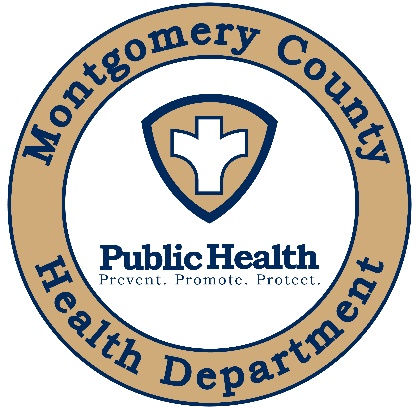 FOR ONLINE PAYMENTS ONLY: PLEASE ENTER YOUR PAYMENT CONFIRMATION NUMBER ____________________________www.montgomerycounty.in.gov1580 Constitution Row STE GCrawfordsville, IN 47933Phone: 765-364-6440Fax: 765-361-3239TO BE COMPLETED BY ALL APPLICANTSTO BE COMPLETED BY ALL APPLICANTSTO BE COMPLETED BY ALL APPLICANTSTO BE COMPLETED BY ALL APPLICANTSTO BE COMPLETED BY ALL APPLICANTSTO BE COMPLETED BY ALL APPLICANTSTO BE COMPLETED BY ALL APPLICANTSYour NameYour NameYour NameYour NameYour NameYour AddressYour AddressYour CityStateZipZipPhone NumberPhone NumberDriver’s License State and NumberPurpose for record request:Purpose for record request:Purpose for record request:Quantity:Quantity:Relationship to person on certificate:Relationship to person on certificate:	USE THIS SECTION FOR DEATH RECORDS AFTER 1882		USE THIS SECTION FOR DEATH RECORDS AFTER 1882		USE THIS SECTION FOR DEATH RECORDS AFTER 1882		USE THIS SECTION FOR DEATH RECORDS AFTER 1882		USE THIS SECTION FOR DEATH RECORDS AFTER 1882		USE THIS SECTION FOR DEATH RECORDS AFTER 1882		USE THIS SECTION FOR DEATH RECORDS AFTER 1882	FULL NAME OF DECEASED AT TIME OF DEATHFULL NAME OF DECEASED AT TIME OF DEATHFULL NAME OF DECEASED AT TIME OF DEATHPlace of DeathDate Of DeathDate Of DeathDate Of DeathFirstMiddleLastCOUNTY/STATEM MD DY Y Y YTO BE COMPLETED BY ALL APPLICANTSI swear and affirm that the information provided above is true and correct                  ___________________________________________                                                                                                                                                                                Signature of applicantNOTARY SECTION (ALL MAIL REQUESTS MUST BE NOTARIZED.)State of _________________________ County of_________________________Subscribed and sworn before me by __________________________ on this __________ day of _____________________, 20___. I reside in _________________________(city), _________________________(state), and my commission expires ____________________. I have identified this person by their identification presented to me.Notary Public Signature _________________________ Printed Name _________________________                         (STAMP)